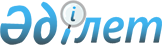 Жарқайың аудандық мәслихаттың 2016 жылғы 23 желтоқсандағы № 6С-7/3 "2017-2019 жылдарға арналған аудандық бюджет туралы" шешіміне өзгерістер енгізу туралыАқмола облысы Жарқайың аудандық мәслихатының 2017 жылғы 12 желтоқсандағы № 6С-16/2 шешімі. Ақмола облысының Әділет департаментінде 2017 жылғы 15 желтоқсанда № 6227 болып тіркелді
      РҚАО-ның ескертпесі.

      Құжаттың мәтінінде түпнұсқаның пунктуациясы мен орфографиясы сақталған.
      Қазақстан Республикасының 2008 жылғы 4 желтоқсандағы Бюджет кодексінің 109 бабының 5 тармағына, "Қазақстан Республикасындағы жергілікті мемлекеттік басқару және өзін-өзі басқару туралы" Қазақстан Республикасының 2001 жылғы 23 қаңтардағы Заңының 6 бабының 1 тармағының 1) тармақшасына сәйкес Жарқайың аудандық мәслихаты ШЕШІМ ҚАБЫЛДАДЫ:
      1. "2017-2019 жылдарға арналған аудандық бюджет туралы" Жарқайың аудандық мәслихатының 2016 жылғы 23 желтоқсандағы № 6С-7/3 (Нормативтік құқықтық актілерінің мемлекеттік тіркеу тізілімінде № 5684 болып тіркелген, Қазақстан Республикасы нормативтік құқықтық актілерінің эталондық бақылау банкінде 2017 жылғы 17 қаңтарында электрондық түрде жарияланған) шешіміне келесі өзгерістер енгізілсін:
      1 тармақ жаңа редакцияда баяндалсын:
      "1. 2017-2019 жылдарға арналған аудандық бюджеттің тиісінше 1, 2 және 3 қосымшаларына сәйкес, оның ішінде 2017 жылға келесі көлемдерде бекітілсін:
      1) кірістер - 2701271,1 мың теңге, оның ішінде:
      салықтық түсімдер - 426514,0 мың теңге;
      салықтық емес түсімдер - 14260,6 мың теңге;
      негізгі капиталды сатудан түсетін түсімдер - 31653,0 мың теңге;
      трансферттер түсімі - 2228843,5 мың теңге;
      2) шығындар - 2736002,0 мың теңге;
      3) таза бюджеттік кредиттеу - 1201427,0 мың теңге, оның ішінде:
      бюджеттік кредиттер - 1203403,0 мың теңге;
      бюджеттік кредиттерді өтеу - 1976,0 мың теңге;
      4) қаржы активтерімен операциялар бойынша сальдо - 10713,0 мың
      теңге, оның ішінде:
      қаржы активтерін сатып алу - 10713,0 мың теңге;
      5) бюджет тапшылығы (профициті) - -1246870,9 мың теңге;
      6) бюджет тапшылығын қаржыландыру (профицитін пайдалану) - 1246870,9 мың теңге.";
      көрсетілген шешімнің 1, 4, 5, 7 қосымшалары осы шешімнің 1, 2, 3, 4 қосымшаларына сәйкес жаңа редакцияда баяндалсын.
      2. Осы шешім Ақмола облысының Әділет департаментінде мемлекеттік тіркелген күнінен бастап күшіне енеді және 2017 жылдың 1 қаңтарынан бастап қолданысқа енгізіледі.
      "КЕЛІСІЛДІ"
      12.12.2017 2017 жылға арналған аудандық бюджет 2017 жылға арналған республикалық бюджеттен нысаналы трансферттер мен бюджеттік кредиттер 2017 жылға арналған облыстық бюджеттен нысаналы трансферттер 2017 жылға арналған аудандық маңызы бар қала, кент, ауыл, ауылдық округтерінің бюджеттік бағдарламалары
					© 2012. Қазақстан Республикасы Әділет министрлігінің «Қазақстан Республикасының Заңнама және құқықтық ақпарат институты» ШЖҚ РМК
				
      Аудандық мәслихат
сессиясының төрайымы

Қ.Байжұманова

      Аудандық мәслихаттың
хатшысы

Ұ.Ахметова

      Жарқайың ауданының әкімі

М.Балпан
Жарқайың аудандық
мәслихатының
2017 жылғы 12 желтоқсандағы
№ 6С-16/2 шешіміне
1 қосымшаЖарқайың аудандық
мәслихатының
2016 жылғы 23 желтоқсандағы
№ 6С-7/3 шешіміне
1 қосымша
Санаты
Санаты
Санаты
Санаты
Сома мың теңге
Сыныбы
Сыныбы
Сыныбы
Сома мың теңге
Ішкі сыныбы
Ішкі сыныбы
Сома мың теңге
Атауы
Сома мың теңге
1
2
3
4
5
I.Кірістер
2701271,1
1
Салықтық түсімдер
426514,0
01
Табыс салығы
30599,0
2
Жеке табыс салығы
30599,0
03
Әлеуметтiк салық
209991,0
1
Әлеуметтік салық
209991,0
04
Меншiкке салынатын салықтар
119967,0
1
Мүлiкке салынатын салықтар
59914,0
3
Жер салығы
8056,0
4
Көлiк құралдарына салынатын салық
39547,0
5
Бірыңғай жер салығы
12450,0
05
Тауарларға, жұмыстарға және қызметтерге салынатын iшкi салықтар
63589,0
2
Акциздер
2285,0
3
Табиғи және басқа да ресурстарды пайдаланғаны үшiн түсетiн түсiмдер
50996,0
4
Кәсiпкерлiк және кәсiби қызметтi жүргiзгенi үшiн алынатын алымдар
10308,0
08
Заңдық маңызы бар әрекеттерді жасағаны және (немесе) оған уәкілеттігі бар мемлекеттік органдар немесе лауазымды адамдар құжаттар бергені үшін алынатын міндетті төлемдер
2368,0
1
Мемлекеттік баж
2368,0
2
Салықтық емес түсiмдер
14260,6
1
2
3
4
5
01
Мемлекеттік меншіктен түсетін кірістер
4330,0
5
Мемлекет меншігіндегі мүлікті жалға беруден түсетін кірістер
4280,0
7
Мемлекеттік бюджеттен берілген кредиттер бойынша сыйақылар
50,0
02
Мемлекеттік бюджеттен қаржыландырылатын мемлекеттік мекемелердің тауарларды (жұмыстарды, қызметтерді) өткізуінен түсетін түсімдер
14,0
1
Мемлекеттік бюджеттен қаржыландырылатын мемлекеттік мекемелердің тауарларды (жұмыстарды, қызметтерді) өткізуінен түсетін түсімдер
14,0
04
Мемлекеттік бюджеттен қаржыландырылатын, сондай-ақ Қазақстан Республикасы Ұлттық Банкінің бюджетінен (шығыстар сметасынан) ұсталатын және қаржыландырылатын мемлекеттік мекемелер салатын айыппұлдар, өсімпұлдар, санкциялар, өндіріп алулар
19,2
1
Мұнай секторы ұйымдарынан түсетін түсімдерді қоспағанда, мемлекеттік бюджеттен қаржыландырылатын, сондай-ақ Қазақстан Республикасы Ұлттық Банкінің бюджетінен (шығыстар сметасынан) ұсталатын және қаржыландырылатын мемлекеттік мекемелер салатын айыппұлдар, өсімпұлдар, санкциялар, өндіріп алулар
19,2
06
Басқа да салықтық емес түсiмдер
9897,4
1
Басқа да салықтық емес түсiмдер
9897,4
3
Негізгі капиталды сатудан түсетін түсімдер
31653,0
01
Мемлекеттік мекемелерге бекітілген мемлекеттік мүлікті сату
7514,0
1
Мемлекеттік мекемелерге бекітілген мемлекеттік мүлікті сату
7514,0
03
Жердi және материалдық емес активтердi сату
24139,0
1
Жерді сату
24139,0
4
Трансферттер түсімі 
2228843,5
02
Мемлекеттiк басқарудың жоғары тұрған органдарынан түсетiн трансферттер
2228843,5
2
Облыстық бюджеттен түсетін трансферттер
2228843,5
Функционалдық топ
Функционалдық топ
Функционалдық топ
Функционалдық топ
Сома мың теңге
Бюджеттік бағдарламалардың әкімшісі
Бюджеттік бағдарламалардың әкімшісі
Бюджеттік бағдарламалардың әкімшісі
Сома мың теңге
Бағдарлама
Бағдарлама
Сома мың теңге
Атауы
Сома мың теңге
1
2
3
4
5
II. Шығындар
2736002,0
01
Жалпы сипаттағы мемлекеттiк қызметтер 
309188,7
112
Аудан (облыстық маңызы бар қала) мәслихатының аппараты
15888,5
001
Аудан (облыстық маңызы бар қала) мәслихатының қызметін қамтамасыз ету жөніндегі қызметтер
15888,5
122
Аудан (облыстық маңызы бар қала) әкімінің аппараты
81991,5
001
Аудан (облыстық маңызы бар қала) әкімінің қызметін қамтамасыз ету жөніндегі қызметтер
77157,5
003
Мемлекеттік органның күрделі шығыстары
4834,0
123
Қаладағы аудан, аудандық маңызы бар қала, кент, ауыл, ауылдық округ әкімінің аппараты
165622,7
001
Қаладағы аудан, аудандық маңызы бар қаланың, кент, ауыл, ауылдық округ әкімінің қызметін қамтамасыз ету жөніндегі қызметтер
165622,7
459
Ауданның (облыстық маңызы бар қаланың) экономика және қаржы бөлімі
27326,0
001
Ауданның (облыстық маңызы бар қаланың) экономикалық саясаттын қалыптастыру мен дамыту, мемлекеттік жоспарлау, бюджеттік атқару және коммуналдық меншігін басқару саласындағы мемлекеттік саясатты іске асыру жөніндегі қызметтер
26593,0
010
Жекешелендіру, коммуналдық меншікті басқару, жекешелендіруден кейінгі қызмет және осыған байланысты дауларды реттеу
400,0
015
Мемлекеттік органның күрделі шығыстары
333,0
1
2
3
4
5
492
Ауданның (облыстық маңызы бар қаланың) тұрғын үй-коммуналдық шаруашылығы, жолаушылар көлігі, автомобиль жолдары және тұрғын үй инспекциясы бөлімі
11699,0
001
Жергілікті деңгейде тұрғын үй-коммуналдық шаруашылық, жолаушылар көлігі, автомобиль жолдары және тұрғын үй инспекциясы саласындағы мемлекеттік саясатты іске асыру жөніндегі қызметтер
11699,0
494
Ауданның (облыстық маңызы бар қаланың) кәсіпкерлік және өнеркәсіп бөлімі
6661,0
001
Жергілікті деңгейде кәсіпкерлікті және өнеркәсіпті дамыту саласындағы мемлекеттік саясатты іске асыру жөніндегі қызметтер
6661,0
02
Қорғаныс
5922,8
122
Аудан (облыстық маңызы бар қала) әкімінің аппараты
5922,8
005
Жалпыға бірдей әскери міндетті атқару шеңберіндегі іс-шаралар
3555,1
006
Аудан (облыстық маңызы бар қала) ауқымындағы төтенше жағдайлардың алдын алу және оларды жою
2206,1
007
Аудандық (қалалық) ауқымдағы дала өрттерінің, сондай-ақ мемлекеттік өртке қарсы қызмет органдары құрылмаған елдi мекендерде өрттердің алдын алу және оларды сөндіру жөніндегі іс-шаралар
161,6
03
Қоғамдық тәртіп, қауіпсіздік, құқықтық, сот, қылмыстық- атқару қызметі
1200,0
492
Ауданның (облыстық маңызы бар қаланың) тұрғын үй-коммуналдық шаруашылығы, жолаушылар көлігі, автомобиль жолдары және тұрғын үй инспекциясы бөлімі
1200,0
021
Елдi мекендерде жол қозғалысы қауiпсiздiгін қамтамасыз ету
1200,0
04
Бiлiм беру
1568244,7
464
Ауданның (облыстық маңызы бар қаланың) білім бөлімі
1548129,9
1
2
3
4
5
001
Жергілікті деңгейде білім беру саласындағы мемлекеттік саясатты іске асыру жөніндегі қызметтер
14932,0
003
Жалпы білім беру
1155074,8
005
Ауданның (облыстық маңызы бар қаланың) мемлекеттiк бiлiм беру мекемелер үшiн оқулықтар мен оқу-әдістемелік кешендерді сатып алу және жеткiзу
25034,0
006
Балаларға қосымша білім беру
36612,0
007
Аудандық (қалалық) ауқымдағы мектеп олимпиадаларын және мектептен тыс іс-шараларды өткізу
1575,0
009
Мектепке дейінгі тәрбие мен оқыту ұйымдарының қызметін қамтамасыз ету
211798,0
015
Жетім баланы (жетім балаларды) және ата-аналарының қамқорынсыз қалған баланы (балаларды) күтіп-ұстауға қамқоршыларға (қорғаншыларға) ай сайынға ақшалай қаражат төлемі
9587,0
022
Жетім баланы (жетім балаларды) және ата-анасының қамқорлығынсыз қалған баланы (балаларды) асырап алғаны үшін Қазақстан азаматтарына біржолғы ақша қаражатын төлеуге арналған төлемдер
170,2
040
Мектепке дейінгі білім беру ұйымдарында мемлекеттік білім беру тапсырысын іске асыруға
31996,9
067
Ведомстволық бағыныстағы мемлекеттік мекемелерінің және ұйымдарының күрделі шығыстары
61350,0
465
Ауданның (облыстық маңызы бар қаланың) дене шынықтыру және спорт бөлімі
20114,8
017
Балалар мен жасөспірімдерге спорт бойынша қосымша білім беру
20114,8
06
Әлеуметтiк көмек және әлеуметтiк қамсыздандыру
120545,7
451
Ауданның (облыстық маңызы бар қаланың) жұмыспен қамту және әлеуметтік бағдарламалар бөлімі
118502,5
1
2
3
4
5
001
Жергілікті деңгейде халық үшін әлеуметтік бағдарламаларды жұмыспен қамтуды қамтамасыз етуді іске асыру саласындағы мемлекеттік саясатты іске асыру жөніндегі қызметтер
23853,0
002
Жұмыспен қамту бағдарламасы
32585,1
007
Жергілікті өкілетті органдардың шешімі бойынша мұқтаж азаматтардың жекелеген топтарына әлеуметтік көмек
14927,8
010
Үйден тәрбиеленіп оқытылатын мүгедек балаларды материалдық қамтамасыз ету
460,1
011
Жәрдемақыларды және басқа да әлеуметтік төлемдерді есептеу, төлеу мен жеткізу бойынша қызметтерге ақы төлеу
328,0
014
Мұқтаж азаматтарға үйде әлеуметтiк көмек көрсету
5808,5
016
18 жасқа дейінгі балаларға мемлекеттік жәрдемақылар
3511,6
017
Мүгедектерді оңалту жеке бағдарламасына сәйкес, мұқтаж мүгедектерді міндетті гигиеналық құралдармен және ымдау тілі мамандарының қызмет көрсетуін, жеке көмекшілермен қамтамасыз ету
2578,0
023
Жұмыспен қамту орталықтарының қызметін қамтамасыз ету
12931,0
025
"Өрлеу" жобасы бойынша келісілген қаржылай көмекті енгізу 
4776,0
050
Қазақстан Республикасында мүгедектердің құқықтарын қамтамасыз ету және өмір сүру сапасын жақсарту жөніндегі 2012 - 2018 жылдарға арналған іс-шаралар жоспарын іске асыру
3042,0
054
Үкіметтік емес ұйымдарда мемлекеттік әлеуметтік тапсырысты орналастыру
13701,4
464
Ауданның (облыстық маңызы бар қаланың) білім бөлімі
1979,2
030
Патронат тәрбиешілерге берілген баланы (балаларды) асырап бағу
1979,2
1
2
3
4
5
492
Ауданның (облыстық маңызы бар қаланың) тұрғын үй-коммуналдық шаруашылығы, жолаушылар көлігі, автомобиль жолдары және тұрғын үй инспекциясы бөлімі
64,0
050
Қазақстан Республикасында мүгедектердің құқықтарын қамтамасыз ету және өмір сүру сапасын жақсарту жөніндегі 2012 - 2018 жылдарға арналған іс-шаралар жоспарын іске асыру 
64,0
07
Тұрғын үй-коммуналдық шаруашылық
153428,2
467
Ауданның (облыстық маңызы бар қаланың) құрылыс бөлімі
30,0
003
Коммуналдық тұрғын үй қорының тұрғын үйін жобалау және (немесе) салу, реконструкциялау
20,0
004
Инженерлік коммуникациялық инфрақұрылымды жобалау, дамыту және (немесе) жайластыру
10,0
492
Ауданның (облыстық маңызы бар қаланың) тұрғын үй-коммуналдық шаруашылығы, жолаушылар көлігі, автомобиль жолдары және тұрғын үй инспекциясы бөлімі
153398,2
003
Мемлекеттік тұрғын үй қорын сақтауды ұйымдастыру
2450,0
011
Шағын қалаларды жылумен жабдықтауды үздіксіз қамтамасыз ету
79465,2
012
Сумен жабдықтау және су бұру жүйесінің жұмыс істеуі 
13721,0
016
Елдi мекендердiң санитариясын қамтамасыз ету
3342,0
018
Елдi мекендердi абаттандыру және көгалдандыру
1000,0
026
Ауданның (облыстық маңызы бар қаланың) коммуналдық меншігіндегі жылу желілерін пайдалануды ұйымдастыру
35500,0
029
Сумен жабдықтау және су бұру жүйесін дамыту
17920,0
08
Мәдениет, спорт, туризм және ақпараттық кеңістiк
296951,9
455
Ауданның (облыстық маңызы бар қаланың) мәдениет және тілдерді дамыту бөлімі
122451,6
1
2
3
4
5
001
Жергілікті деңгейде тілдерді және мәдениетті дамыту саласындағы мемлекеттік саясатты іске асыру жөніндегі қызметтер
6973,0
003
Мәдени-демалыс жұмысын қолдау
64058,0
006
Аудандық (қалалық) кiтапханалардың жұмыс iстеуi
36927,0
007
Мемлекеттiк тiлдi және Қазақстан халқының басқа да тiлдерін дамыту
7824,4
032
Ведомстволық бағыныстағы мемлекеттік мекемелерінің және ұйымдарының күрделі шығыстары
6669,2
456
Ауданның (облыстық маңызы бар қаланың) ішкі саясат бөлімі
39014,3
001
Жергілікті деңгейде ақпарат, мемлекеттілікті нығайту және азаматтардың әлеуметтік сенімділігін қалыптастыру саласында мемлекеттік саясатты іске асыру жөніндегі қызметтер
9798,3
002
Мемлекеттік ақпараттық саясат жүргізу жөніндегі қызметтер
22000,0
003
Жастар саясаты саласында іс-шараларды іске асыру
7216,0
465
Ауданның (облыстық маңызы бар қаланың) дене шынықтыру және спорт бөлімі
135486,0
001
Жергілікті деңгейде дене шынықтыру және спорт саласындағы мемлекеттік саясатты іске асыру жөніндегі қызметтер
24917,7
004
Мемлекеттік органның күрделі шығыстары
729,4
006
Аудандық (облыстық маңызы бар қалалық) деңгейде спорттық жарыстар өткiзу
104354,9
007
Әртүрлi спорт түрлерi бойынша аудан (облыстық маңызы бар қала) құрама командаларының мүшелерiн дайындау және олардың облыстық спорт жарыстарына қатысуы
5484,0
10
Ауыл, су, орман, балық шаруашылығы, ерекше қорғалатын табиғи аумақтар, қоршаған ортаны және жануарлар дүниесін қорғау, жер қатынастары
98692,2
1
2
3
4
5
459
Ауданның (облыстық маңызы бар қаланың) экономика және қаржы бөлімі
2298,9
099
Мамандарға әлеуметтік қолдау көрсету жөніндегі шараларды іске асыру
2298,9
462
Ауданның (облыстық маңызы бар қаланың) ауыл шаруашылығы бөлімі
18950,7
001
Жергілікті деңгейде ауыл шаруашылығы саласындағы мемлекеттік саясатты іске асыру жөніндегі қызметтер
18950,7
463
Ауданның (облыстық маңызы бар қаланың) жер қатынастары бөлімі
9763,8
001
Аудан (облыстық маңызы бар қала) аумағында жер қатынастарын реттеу саласындағы мемлекеттік саясатты іске асыру жөніндегі қызметтер
9264,8
004
Жердi аймақтарға бөлу жөнiндегi жұмыстарды ұйымдастыру
499,0
473
Ауданның (облыстық маңызы бар қаланың) ветеринария бөлімі
67678,8
001
Жергілікті деңгейде ветеринария саласындағы мемлекеттік саясатты іске асыру жөніндегі қызметтер
16133,4
005
Мал көмінділерінің (биотермиялық шұңқырлардың) жұмыс істеуін қамтамасыз ету
880,0
007
Қаңғыбас иттер мен мысықтарды аулауды және жоюды ұйымдастыру
1000,0
008
Алып қойылатын және жойылатын ауру жануарлардың, жануарлардан алынатын өнімдер мен шикізаттың құнын иелеріне өтеу
21254,0
009
Жануарлардың энзоотиялық аурулары бойынша ветеринариялық іс-шараларды жүргізу
1180,0
010
Ауыл шаруашылығы жануарларын сәйкестендіру жөніндегі іс-шараларды өткізу
1670,4
011
Эпизоотияға қарсы іс-шаралар жүргізу
25561,0
11
Өнеркәсіп, сәулет, қала құрылысы және құрылыс қызметі
23592,6
467
Ауданның (облыстық маңызы бар қаланың) құрылыс бөлімі
8394,7
1
2
3
4
5
001
Жергілікті деңгейде құрылыс саласындағы мемлекеттік саясатты іске асыру жөніндегі қызметтер
8394,7
468
Ауданның (облыстық маңызы бар қаланың) сәулет және қала құрылысы бөлімі
15197,9
001
Жергілікті деңгейде сәулет және қала құрылысы саласындағы мемлекеттік саясатты іске асыру жөніндегі қызметтер
7241,9
003
Аудан аумағында қала құрылысын дамыту схемаларын және елді мекендердің бас жоспарларын әзірлеу
7956,0
12
Көлiк және коммуникация
38553,0
492
Ауданның (облыстық маңызы бар қаланың) тұрғын үй-коммуналдық шаруашылығы, жолаушылар көлігі, автомобиль жолдары және тұрғын үй инспекциясы бөлімі
38553,0
023
Автомобиль жолдарының жұмыс істеуін қамтамасыз ету
36000,0
037
Әлеуметтік маңызы бар қалалық (ауылдық), қала маңындағы және ауданішілік қатынастар бойынша жолаушылар тасымалдарын субсидиялау 
2553,0
13
Басқалар
6258,8
464
Ауданның (облыстық маңызы бар қаланың) білім бөлімі
6096,8
041
Өңірлерді дамытутың 2020 жылға дейінгі бағдарламасы шеңберінде өңірлерді экономикалық дамытуға жәрдемдесу бойынша шараларды іске асыру
6096,8
494
Ауданның (облыстық маңызы бар қаланың) кәсіпкерлік және өнеркәсіп бөлімі
162,0
006
Кәсіпкерлік қызметті қолдау
162,0
14
Борышқа қызмет көрсету
50,0
459
Ауданның (облыстық маңызы бар қаланың) экономика және қаржы бөлімі
50,0
021
Жергілікті атқарушы органдардың облыстық бюджеттен қарыздар бойынша сыйақылар мен өзге де төлемдерді төлеу бойынша борышына қызмет көрсету
50,0
1
2
3
4
5
15
Трансферттер
113373,4
459
Ауданның (облыстық маңызы бар қаланың) экономика және қаржы бөлімі
113373,4
006
Нысаналы пайдаланылмаған (толық пайдаланылмаған) трансферттерді қайтару
39033,8
024
Заңнаманы өзгертуге байланысты жоғары тұрған бюджеттің шығындарын өтеуге төменгі тұрған бюджеттен ағымдағы нысаналы трансферттер
6339,5
051
Жергілікті өзін-өзі басқару органдарына берілетін трансферттер
68000,0
054
Қазақстан Республикасының Ұлттық қорынан берілетін нысаналы трасферт есебінен республикалық бюджеттен бөлінген пайдаланылмаған (түгел пайдаланылмаған) нысаналы трансферттердің сомасын қайтару
0,1
III. Таза бюджеттiк кредиттеу
1201427,0
Бюджеттік кредиттер
1203403,0
07
Тұрғын үй-коммуналдық шаруашылық
1200000,0
492
Ауданның (облыстық маңызы бар қаланың) тұрғын үй-коммуналдық шаруашылығы, жолаушылар көлігі, автомобиль жолдары және тұрғын үй инспекциясы бөлімі
1200000,0
053
Жылу, сумен жабдықтау және су бұру жүйелерін реконструкция және құрылыс үшін кредит беру
1200000,0
10
Ауыл, су, орман, балық шаруашылығы, ерекше қорғалатын табиғи аумақтар, қоршаған ортаны және жануарлар дүниесін қорғау, жер қатынастары
3403,0
459
Ауданның (облыстық маңызы бар қаланың) экономика және қаржы бөлімі
3403,0
018
Мамандарды әлеуметтік қолдау шараларын іске асыру үшін бюджеттік кредиттер
3403,0
Бюджеттік кредиттерді өтеу
1976,0
5
Бюджеттік кредиттерді өтеу
1976,0
01
Бюджеттік кредиттерді өтеу
1976,0
1
Мемлекеттік бюджеттен берілген бюджеттік кредиттерді өтеу
1976,0
IV. Қаржы активтерiмен операциялар бойынша сальдо 
10713,0
1
2
3
4
5
13
Басқалар
10713,0
492
Ауданның (облыстық маңызы бар қаланың) тұрғын үй-коммуналдық шаруашылығы, жолаушылар көлігі, автомобиль жолдары және тұрғын үй инспекциясы бөлімі
10713,0
065
Заңды тұлғалардың жарғылық капиталын қалыптастыру немесе ұлғайту
10713,0
V. Бюджет тапшылығы (профициті)
-1246870,9
VI. Бюджет тапшылығын қаржыландыру (профицитін пайдалану)
1246870,9
7
Қарыздар түсімі
1203403,0
01
Мемлекеттік ішкі қарыздар 
1203403,0
2
Қарыз алу келісім-шарттары
1203403,0
16
Қарыздарды өтеу
1976,0
459
Ауданның (облыстық маңызы бар қаланың) экономика және қаржы бөлімі
1976,0
005
Жергілікті атқарушы органның жоғары тұрған бюджет алдындағы борышын өтеу
1976,0
8
Бюджет қаражаттарының пайдаланылатын қалдықтары
45443,9
01
Бюджет қаражатының қалдықтары
45443,9
1
Бюджет қаражатының бос қалдықтары
45443,9Жарқайың аудандық
мәслихатының
2017 жылғы 12 желтоқсандағы
№ 6С-16/2 шешіміне
2 қосымшаЖарқайың аудандық
мәслихатының
2016 жылғы 23 желтоқсандағы
№ 6С-7/3 шешіміне
4 қосымша
Атауы
Сома мың теңге
1
2
Барлығы
1227902,9
Ағымдағы нысаналы трансферттер
24499,9
Аудандық жұмыспен қамту және әлеуметтік бағдарламалар бөлімі
22490,5
 үкіметтік емес ұйымдарға мемлекеттік әлеуметтік тапсырысты орналастыруға
11134,4
Өрлеу жобасы бойынша шартты ақшалай көмекті енгізуге
3973,1
еңбек нарығын дамытуға
4341,0
мүгедектерді міндетті гигиеналық құралдармен қамтамасыз ету нормаларын ұлғайтуға
2247,0
техникалық көмекші (компенсаторлық) құралдар тізбесін кеңейтуге
795,0
Аудандық бiлiм бөлімі
1977,4
оқу кезеңінде негізгі қызметкерді алмастырғаны үшін мұғалімдерге қосымша ақы төлеуге
1355,0
тілдік курстар бойынша тағылымдамадан өткен мұғалімдерге қосымша ақы төлеуге
622,4
Ауданның тұрғын үй- коммуналдық шаруашылығы, жолаушылар көлігі, автомобиль жолдары және тұрғын үй инспекциясы бөлімі
32,0
мүгедектерге қызмет көрсетуге бағдарланған ұйымдар орналасқан жерлерде жол белгілерін және нұсқауларды орнатуға
32,0
Бюджеттік несиелер
1203403,0
1
2
оның iшiнде:
Аудандық экономика және қаржы бөлімі
3403,0
мамандарды әлеуметтік қолдау шараларын іске асыру үшін
3403,0
Ауданның тұрғын үй- коммуналдық шаруашылығы, жолаушылар көлігі, автомобиль жолдары және тұрғын үй инспекциясы бөлімі
1200000,0
Қазақстан Республикасының Ұлттық қорынан берілетін нысаналы трансферті есебінен жылумен, сумен қамсыздандыру және су бұру жүйелерінің реконструкциясымен құрылысына берілетін бюджеттік кредиттер
1200000,0Жарқайың аудандық
мәслихатының
2017 жылғы 12 желтоқсандағы № 6С-16/2 шешіміне
3 қосымшаЖарқайың аудандық
мәслихатының
2016 жылғы 23 желтоқсандағы
№ 6С-7/3 шешіміне
5 қосымша
Атауы
Сома мың теңге
1
2
Барлығы
300100,6
Ағымдағы нысаналы трансферттер
271467,6
оның iшiнде:
Аудандық бiлiм бөлімі
45527,6
Державин қаласында Николай Островский атындағы орта мектеп ғимаратының күрделі жөндеуіне
29261,6
жергілікті ұлт өкілдеріне жатпайтын мектеп оқушылары үшін мемлекеттік тілден іс-шаралар өткізуге
1575,0
мектептерге арналған оқулықтарды сатып алу және жеткізуге
13972,3
суицидтің алдын алу бойынша семинарларда мектеп педагогтарын оқытуға
718,7
Ауданның дене шынықтыру және спорт бөлімі
99930,9
Державин қаласында футбол алаңына жасанды жабылуларды, көрермендер үшін орындарды әзірлеуге және орнатуға, стадион аумақтарын абаттандыруға
99930,9
Аудандық тұрғын үй-коммуналдық шаруашылығы, жолаушылар көлігі, автомобиль жолдары және тұрғын үй инспекциясы бөлімі
61000,0
автомобиль жолдарын жөндеуге
30000,0
елді мекендердің тұрғын үй коммуналдық шаруашылығын дамытуға
31000,0
Аудандық ветеринария бөлімі
46815,0
эпизоотияға қарсы іс-шараларды жүргізуге
25561,0
1
2
бруцелезбен ауыратын санитариялық союға жіберілетін ауыл шаруашылығы малдарының (ірі қара және ұсақ малдың) құнын өтеуге
21254,0
Аудандық жұмыспен қамту және әлеуметтік бағдарламалар бөлімі
18194,1
қыска мерзімдік кәсіби оқытуды іске асыруына
18194,1
Нысаналы даму трансферттерi
28633,0
Аудандық тұрғын үй-коммуналдық шаруашылығы, жолаушылар көлігі, автомобиль жолдары және тұрғын үй инспекциясы бөлімі
28633,0
кешенді ведомстволық сараптама өткізумен жобалық-сметалық құжаттарды әзірлеу, Державин қаласы жер асты негіздерінен сумен қамту желілері мен су жүргізуді қайта жөндеу, 3 кезек
17920,0
"Коммунсервис" шаруашылық жүргізу құқығындағы мемлекеттік коммуналдық кәсіпорынының жарғылық капиталын ұлғайтуға
10713,0Жарқайың аудандық
мәслихатының
2017 жылғы 12 желтоқсандағы
№ 6С-16/2 шешіміне
4 қосымшаЖарқайың аудандық
мәслихатының
2016 жылғы 23 желтоқсандағы
№ 6С-7/3 шешіміне
7 қосымша
Функционалдық топ
Функционалдық топ
Функционалдық топ
Функционалдық топ
Сома мың теңге
Бюджеттік бағдарламалардың әкімшісі
Бюджеттік бағдарламалардың әкімшісі
Бюджеттік бағдарламалардың әкімшісі
Сома мың теңге
Бағдарлама
Бағдарлама
Сома мың теңге
Атауы
Сома мың теңге
1
2
3
4
5
01
Жалпы сипаттағы мемлекеттiк қызметтер
165622,7
123
Қаладағы аудан, аудандық маңызы бар қала, кент, ауыл, ауылдық округ әкімінің аппараты
165622,7
001
Қаладағы аудан, аудандық маңызы бар қаланың, кент, ауыл, ауылдық округ әкімінің қызметін қамтамасыз ету жөніндегі қызметтер
165622,7
Державин қаласы әкімінің аппараты
22856,0
Жарқайың ауданы Уәлихан ауылдық округі әкімінің аппараты
10044,3
Жарқайың ауданы Костычево ауылдық округі әкімінің аппараты
10422,9
Жарқайың ауданы Нахимов ауылдық округі әкімінің аппараты
9142,8
Жарқайың ауданы Отрадный ауылдық округі әкімінің аппараты
9125,6
Жарқайың ауданы Жаңадала ауылдық округі әкімінің аппараты
14438,0
1
2
3
4
5
Жарқайың ауданының Бірсуат ауылы әкімінің аппараты
7400,3
Жарқайың ауданының Гастелло ауылы әкімінің аппараты
8061,0
Жарқайың ауданының Далабай ауылы әкімінің аппараты
7942,6
Жарқайың ауданының Құмсуат ауылы әкімінің аппараты
8032,4
Жарқайың ауданының Львов ауылы әкімінің аппараты
8927,0
Жарқайың ауданының Пригород ауылы әкімінің аппараты
9256,0
Жарқайың ауданының Пятигор ауылы әкімінің аппараты
8911,1
Жарқайың ауданының Тасөткел ауылы әкімінің аппараты
7782,7
Жарқайың ауданының Тассуат ауылы әкімінің аппараты
7258,7
Жарқайың ауданының Үшқарасу ауылы әкімінің аппараты
7617,9
Жарқайың ауданының Шойындыкөл ауылы әкімінің аппараты
8403,4